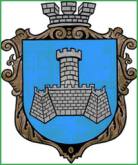 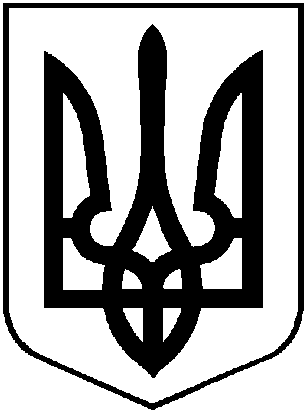 УКРАЇНАХМІЛЬНИЦЬКА МІСЬКА РАДАВІННИЦЬКОЇ ОБЛАСТІВиконавчий комітетР І Ш Е Н Н Явід  «06» березня 2019 р.                                                                                №79Про визначення балансоутримувачакомунального майна Хмільницькоїміської об’єднаної територіальної громадиВраховуючи рішення 59 сесії міської ради 7 скликання від 14.01.2019 року №1882 «Про перейменування Загальноосвітньої школи І-ІІ ступенів с. Соколова Хмільницького району Вінницької області у Комунальний заклад  «Соколівський заклад загальної середньої освіти І-ІІ ступенів» Хмільницької міської ради», керуючись ст.ст. 29, 59 Закону України «Про місцеве самоврядування в Україні»,  виконавчий комітет Хмільницької міської радиВ И Р І Ш И В :1.Визначити управління освіти Хмільницької міської ради балансоутримувачем майна, що належить Хмільницькій міській об’єднаній територіальній громаді згідно з додатком 1.2.Контроль за виконанням цього рішення покласти на заступника міського голови з питань діяльності виконавчих органів міської ради Сташка А.В.            Міський голова                                                       С.Б. РедчикДодаток 1 до рішення виконкомувід «06» березня  2019 року №79ПЕРЕЛІКмайна, балансоутримувачем якого визначено управління освіти Хмільницької міської ради та перебуває у користуванні Комунального закладу «Соколівський заклад загальної середньої освіти І-ІІ ступенів» Хмільницької міської ради, який знаходиться за адресою: с. Соколова, вул. Гагаріна, 101Рахунок 103Керуючий справами виконкому                                       С.П. Маташ№Найменування матеріальних цінностейКількістьПервісна вартістьПервісна вартістьНарахований знос1.Столова11509115091100%2.Сарай131773177100%3.Туалет13899038990100%4.Криниця121892189100%5.Спортивний манеж18799187991841796.Сарай137883788100%7.Огорожа металева (116 секцій по )9572957250338.Будинок школи1116309511630953930699.Літак-декоративний140004000250010.Погреб-сарай180008000686811.Опалювальний пункт125000250002200ВсьогоВсьогоВсього1360893493849493849Рахунок 104Рахунок 104Рахунок 104Рахунок 104Рахунок 104Рахунок 104№Найменування матеріальних цінностейКількістьПервісна вартістьПервісна вартістьНарахований знос1.Холодильник «Норд»114291429100%2.Станок токарний СТД-1201223223100%3.Станок свердлильний1404404100%4.Верстак слюсарний1239239100%5.Фотоапарат Зеніт1155155100%6.Котел КТН 50 СР21270412704100%7.Верстак СКД-11542542100%8.Компл. снаряд «Юнга»1155155100%9.НКК в складі 4+113996739967100%10.Комп’ютер132123212100%11.Станок ТВ-41876876100%12.Тренажер «Здоров’я»16868100%13.Комп. снаряд «Трансція»1155155100%14.Тренажер вертушка1132132100%15.Багатопрофільний рукохід1253253100%16.Холодильник «Снайге 240»12315231568017.Плита електрична 4-х камфорна з духовкою160006000330018.Насос погружний Grundfoss SQ-3-30143984398139619.Проектор CP-DX30119997,509997,50198020.Ноутбук Lenovo169726972606821.Інтерактивна дошка INTECH110833,2910833,29110022.Комп’ютер б/у127002700146023.Ноутбук Acer Aspire 3330336,4830336,48150824.Багатофункціональний пристрій НР16186,966186,96116025.Стіл тенісний173007300325226.Телевізор ARTEL19900990030927.Брошурувальник1465446543000ВсьогоВсьогоВсього162107,232521325213Рахунок 106Рахунок 106Рахунок 106Рахунок 106Рахунок 106Рахунок 106№Найменування матеріальних цінностейКількістьПервісна вартістьПервісна вартістьНарахований знос1.Шафа14747100%2.Парта12929100%3.Шафа15656100%4.Шафа15454100%5.Парта12929100%6.Парта12929100%7.Парта12929100%8.Драбина гімнастична16565100%9.Парта12929100%10.Щит баскетбольний1184184100%11.Тумба для таблиць15656100%12.Вінтовка ГДР №1075291141141100%13.Козел гімнастичний15858100%14.Шафа17171100%15.Драбина гімнастична16565100%16.Шафа16363100%17.Шафа16363100%18.Шафа15454100%19.Шафа15252100%20.Стіл тенісний17171100%21.Стіл більярдний1389389100%22.Стінка 17 секцій1728728100%23.Стіл 2-х тумбовий1115115100%24.Парта12929100%25.Щит баскетбольний1184184100%26.Стінка для кабінету1016510165203227.Комп. меблів для старших класів9222,409222,4046028.Комплект меблів 16300630031529.Комплект меблів для початкових класів1141601416070830.Стінка 3610х500х2186 (4)213980139801398ВсьогоВсьогоВсього56546,4049134913Рахунок 108Рахунок 108Рахунок 108Рахунок 108Рахунок 108Рахунок 108№Найменування матеріальних цінностейКількістьПервісна вартістьПервісна вартістьНарахований знос1.Насадження56565100%ВсьогоВсьогоВсього65Рахунок 112Рахунок 112Рахунок 112Рахунок 112Рахунок 112Рахунок 112№Найменування матеріальних цінностейКількістьПервісна вартістьПервісна вартістьНарахований знос1.Бібліотечний фонд1875347733477330564№Найменування№НайменуванняК-тьсума№НайменуванняК-тьсума РАХУНОК  1812/221  РАХУНОК  1812/221  РАХУНОК  1812/221  РАХУНОК  1812/221  РАХУНОК  1812/221 1граблі26,002печатка10,003штамп10,004тачка131,005телефон122,006вивіска фасадна1135,007221001вогнегасник1104,008насос водяний1115,009ящик для квітів1135,0010221002вогнегасник ОП 5178,0011221003-4вогнегасники ОП 2289,0012лавочки290,0013лом160,0014лопата130,0015сокира165,0016державний прапор118,0017221005вогнегасник ВП-5 шт1165,0018вогнегасник ВП-5 шт1382,5019насос циркулярний1643,0020сокири    шт227,0021ножівка  шт19,0022лопата  шт17,6023ключ газов.шт122,0024термометр  шт13,5025склоріз  шт19,00Всього:Всього:Всього:2246,60Електролічильник1Лічильник НІК 30ф шт11465,00Всього:Всього:Всього: 1465,00Кабінет природних наук   1н-р мікропрепаратів30,002муляжі20,003табл.по географії10,004глобус лабораторний11,005глобус політичний11,006глобус місяця11,007альбом природних компонентів10,008альбом природн.зона32,009природа рідного краю10,0010н-р щелочних металів22,0011внутрішня будова риби10,0012н-р по біології10,0013будова жука10,0014табл.Менделєєва14,0015табл.з біології216,0016мікроскоп шкільний біологічний12200,00Всього:Всього:Всього:2227,00Фізичний кабінет  1амперметр16,002вольтметр16,003вага-терези15,004речаг-лінійка10,005електромагніт механічний12,006штатив універсальний10,007турбіна парова18,008щиток настольний101,009машина ел.форна12,0010амперметр з гальванометром212,0011реостат24,0012модель розбірн.діюч.315,0013модель для демонстрації11,0014випрямитель В-2124,0015додатковий матеріал141,00Всього:Всього:Всього:87,00Кабінет історії і географії   1н-р муляжів130,002к-я гірських порід217,003глобус118,004гербарій рослин545,005табл.по історії642,006к-та України11,00Всього:Всього:Всього:153,00Початкові класикомплект в складі:1набір для навчання грамоти1319,002віяло з українськими літерами10180,003абетка українська магнітна1263,004демонстр.набір цифр і зн.на магн.1300,005віяло цифр від 1 до 1010180,006абакус дерев"яний1338,007набір годинників пісочних 1,2,5 хв1225,008терези дерев"яні з набором важел.1470,009лупа шкільна137,0010карта "Моя Україна.Росл.і твар."1300,0011Гра "Козацьке лото"укр.115712"Подорожуємо Україною"121013"Анг.мова в питаннях"186,97 Всього: Всього: Всього:3065,97Кабінет української мови   1плакати17254,002альбом І.Франка14,003альбом М.Коцюбинського14,004таблиця18,00 Всього: Всього: Всього: 270,00Майстерня   1тиски456,002плакати211,003таблиці16,004ножовка по металу16,005ножовка садова218,006пласкогубці212,007молотки324,008ножниці по металу121,009рубанок ручний120,0010напильники440,0011відвертка фігурна18,0012зубило216,0013рулетка114,0014пилка дискова1126,00Всього:Всього:Всього:378,00Їдальня    1сковорода22,002миски алюм.великі14,003підставки36,004доски роздільні34,005каструлі 15 л16,006каструлі 10 л26,007каструлі 30 л115,008друшлак12,009качалка11,0010картоплемелка10,0011чашки  шт2525,0012салатники4391,1613ваза супова14314,0014ополонник12102,0015тарілки глибокі1122,0016ніж23,0017ніж27,0018ніж27,0019ложки53159,0020піднос424,0021тарілки34255,0022чашки34170,0023тарілки гл шт1060,0024тарілка біла п/гл шт24156,0025тарілка біла гл шт24162,0026ел.сушилка  для рук1333,0027чашка 250 г16171,2028тарілка обідня2043629тарілка супова2043630кружка біла 250 г35498,75 Всього: Всього: Всього: 3478,11Спортивний манеж 1перекладини2152,002медбол15,003мати гімнастичні913,004канат244,005кеглі24,006колодки стартові413,007кубок спортивний339,008драбина висяча14,009гирі 8 кг15,0010лавка гімнастична27,0011навісні брусья112,0012перекладини115,0013сітка футбольна250,0014копьйо для метання17,0015ядро11,0016кольцо гімнастичне127,0017свисток13,0018мостік гімнастичний144,0019арка182,0020бігові барабани290,0021тренажер  літак147,0022кільцева драбина138,0023вхідна фіртка127,0024брусья4112,0025бровка горизонтальна135,0026стіл шахматний117,0027ручна гойдалка150,0028бровка наклонна155,0029декоративна чаша160,0030полки навісні156,0031лава190,0032стойки для прижків154,0033мати гімнастичні21200,00Всього:Всього:Всього:2458,00 РАЗОМ: РАЗОМ: РАЗОМ:15828,68РАХУНОК 1113РАХУНОК 1113РАХУНОК 1113РАХУНОК 1113РАХУНОК 11131полки книжні9225,002сейф металічний125,003кафедра для книг175,004вага1200,005113052багатоф.пристр.Сanоn MF32281817,006113076 кел.камін1280,0071113077/112стілець учн.Т-под сал.368660,8881113113/130стіл учн.2м/4-6 б/пол а/скол.188532,00 Всього: 18814,88Початкові класи1наб.наочн-дидакт.матер.ін мов11052,002наб.роздатковий для лічби101690,003рахунк.палички Кюізенера1940,004наб.моделей геом.тіл та фігур12068,005глобус фізико-політичний1940,006ляльковий театр12462,00 Всього: Всього: Всього: 9152,00Майстерня   1слюсарний верстат180,002дрель електрична1170,00 Всього: Всього: Всього: 250,00Їдальня1столи металеві8160,002шкаф для посуду160,003113001вага РНЦ1372,004113002бойлер 100 л1653,005113003-48табуретки на мет.каркасі461340,006каструля   20 л1148,007таз емалірований130,008каструлі  10 л276,009каструля 6 л127,0010сковорода127,0011таз не ржав.132,0012мясорубка137,00  Всього:  Всього:  Всього: 2962,00Спортивний манеж1велотренажер з ручним устройством150,002вібротренажер "Тонус"162,003пневмогвинтівка№86332129,004пневмогвинтівка№86336129,005пневмопістолет ИЖ-40134,006пістолет стартовий132,007комплексний снаряд "Кузнєчик"160,008сейф для зброї125,009тренажер "Кавказ"2222,00Всього:Всього:Всього: 543,00РАЗОМ:РАЗОМ:РАЗОМ:31721,88РАХУНОК 1114РАХУНОК 1114РАХУНОК 1114РАХУНОК 1114РАХУНОК 11141костюм Д.Мороза180,00Їдальня   1фартух150 Всього: Всього: Всього: 130,00РАХУНОК 1513/234РАХУНОК 1513/234РАХУНОК 1513/234РАХУНОК 1513/234РАХУНОК 1513/2341блочок будів.40240 Всього: 240,00Натуральні надходженняРАХУНОК  1812/221РАХУНОК  1812/221РАХУНОК  1812/221РАХУНОК  1812/221РАХУНОК  1812/2211221050Музичний центр шт17202221051фотоапарат "Олімпус"13503221052бензокоса19504урни62105221053телевізор "Електрон"15406годинник1657електрочайник1858дзеркало21609телефон17810ялинка штучна115011глобус лабораторний535012карімат шт570013карімат шт595014ракетка тенісна шт112015ракетка тенісна шт118016м’яч ф/б270017м’яч б/б272018м’яч в/б240019сітка б/б ком.111120бадмінтон ком.128021бадмінтон ком.127022м’яч футзальний шт2108023шашки ком.310224дошка шт312925круг металевий шт431226круг пластмасовий шт419227м’яч ф/б130028скакалка шт419229скакалка шт214030тарілка літаюча шт25231м’яч тенісний шт310232фішки (конус) ком.222033м’яч фітнес.шт274034ігровий набір LEGO Play Box1511,9835ігровий набір Six Bricks661,9836люстра  (1 клас) шт255037люстра (4 кл) шт250038світлодіодний світильник2840Всього:Всього:Всього:14113,96РАХУНОК 1113РАХУНОК 1113РАХУНОК 1113РАХУНОК 1113РАХУНОК 11131113051-058столи учнівські  шт816202113059-074стільці полозкові шт1618003113075дошка шкільна  шт111104113076стіл комп’ютерний19255113077/81столи учительські526006113088поличка для журналів12207113089поличка для телефона1808ел.конвектори 1,8 кв Елна311609принтер "Самсунг"1400101113099/143стіл учн.з полицею4526124,66111113144/188стілець полозковий4518106,2121113189/193шафа книжкова п/з 4/х дв.510561,95131113194/198шафа книж.з 2/шухляд 2/дв.510849,35141113199/207стіл комп’ютерний910734,39151113208/212стіл письм.1/дверн.з шухл.513119,81161113213/221дошка ауд 3/хстворчата926357,45171113222/227стілець н/м"який "Престиж"63403,97181113228/232вішалка двобічна з ДСП513507,8191113233/241стілець н/м’який ISO94060,96201113242тумба мобільна11494,48211113243стіл11789,02  Всього:  Всього:  Всього: 150025,04Їдальня1113082/87столи обідні628802113090/91столи для розроб.прод.214403113092бойлер  50 л1570Всього:Всього:Всього: 4890,00РАЗОМ:РАЗОМ:РАЗОМ:154915,04РАХУНОК 1114РАХУНОК 1114РАХУНОК 1114РАХУНОК 1114РАХУНОК 11141костюм снігурки шт1952ламбрикени шт412803ламбрикени шт3540 Всього: Всього: Всього:1915,00